Ålands lagtings beslut om antagande avLandskapslag om temporär ändring av landskapslagen om studiestöd	I enlighet med lagtingets beslut 	ändras 5 § 6 mom. landskapslagen (2006:71) om studiestöd samt	fogas till lagens 1 § ett nytt 4 mom. som följer:1 §Tillämpningsområde- - - - - - - - - - - - - - - - - - - - - - - - - - - - - - - - - - - - - - - - - - - - - - - - - - - -	Med avvikelse från bestämmelserna i 2 mom. ska den som avser bedriva studier vilka varar minst 4 veckor ha rätt till studiestöd på de grunder som anges i denna paragraf.5 §Tidsbegränsningar- - - - - - - - - - - - - - - - - - - - - - - - - - - - - - - - - - - - - - - - - - - - - - - - - - - -	Studiestöd beviljas inte för en kortare period än 4 veckor.__________________	Lagtinget bemyndigar landskapsregeringen att bestämma att denna lag helt eller delvis ska träda i kraft i den ordning som föreskrivs i 20 § 3 mom. självstyrelselagen (1991:71) för Åland.	Denna lag träder i kraft den         2020 och gäller till och med den 31 augusti 2020.	Studiestöd som beviljas med stöd av denna lag kan endast beviljas för studier som bedrivs under den tid som denna lag är i kraft.__________________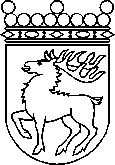 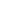 Ålands lagtingBESLUT LTB 50/2020BESLUT LTB 50/2020DatumÄrende2020-06-03LF 20/2019-2020	Mariehamn den 3 juni 2020	Mariehamn den 3 juni 2020Roger Nordlund  talmanRoger Nordlund  talmanIngrid Zetterman  vicetalmanBert Häggblomvicetalman